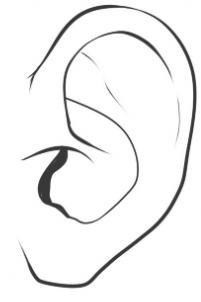 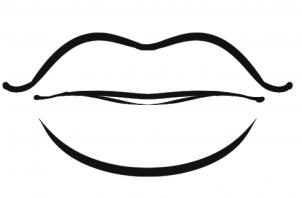 ............................................................................................................................У                СУ               УНА     ...................................................................................................................уста          Рума             ујна       ________________________________________________________________________________________________________________________________________________________________________________________________________________________________________________________________............................................................................................................................  У                СУ               УНА     ...................................................................................................................  уста          Рума             ујна       ________________________________________________________________________________________________________________________________________________________________________________________________________________________________________________________________